照顧技巧訓練課程簡章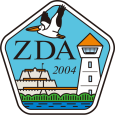 主辦單位：社團法人大臺南熱蘭遮失智症協會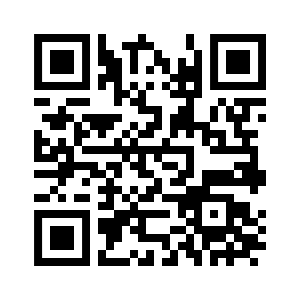 指導單位：臺南市政府社會局經費來源：臺南市公益彩券盈餘分配基金活動時間：12/06 (五) 9：30-11：30活動地點：無障礙福利之家C棟2樓大教室活動費用：免費參加對象：家庭照顧者及親友。備註：課程結束後提供志工時數條。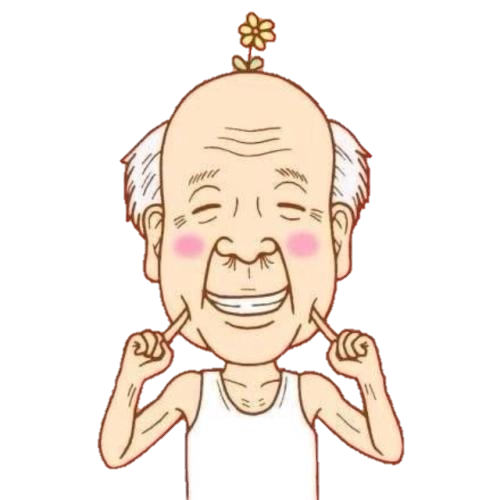 報名方式：線上報名網址：https://forms.gle/maUN4WNJkgnaQDRdA持報名表至本會(地址：臺南市東區林森路二段500號C棟1樓)或傳真(06)208-2405報名。來電(06)208-3001報名。** 填完表單後，請來電(06)208-3001確認報名完成! **活動內容12/06照顧技巧訓練課程報名姓名：                          性別：                     連絡電話：                      照顧年資：                 地址：(例：台南市東區)          信箱：                  時間內容講師108/12/06(五)09：30-11：30如何運用信託照顧自己及家人李裕欽 老師